                                                                Памятные даты КАЛЕНДАРЬ ПОБЕДЫ(В календаре, в прямой хронологии отражены даты, события и знаменательные даты, связанные с Великой Отечественной войной.)Победа в Великой Отечественной войне - важнейшее событие в современной мировой истории, величайший подвиг русского народа. Ценой невосполнимых потерь СССР и его союзники в жестокой борьбе с фашизмом отстояли наше право на жизнь, защитили нашу Родину и нашу свободу.                                                                                                              Нас всех объединяет общее прошлое, и мы должны быть достойными жертвенного подвига, совершенного нашими отцами, дедами и прадедами в военные годы. Мы не имеем права забывать о том, какой ценой досталась нашим предкам Великая Победа, и о том, что они завоевали ее, сражаясь плечом к плечу, для того чтобы мы и наши дети жили в мире. Сколько бы лет ни прошло, память об этой войне и о Великой Победе должна жить в сердце народном, чтобы не прерывалась связь времен.ЯНВАРЬ 2016
12 января – 18 января 1943 г.  – Начало наступательной операции войск Ленинградского и Волховского фронтов во взаимодействии с Балтийским флотом. Прорыв блокады Ленинграда
24 января –  День памяти жертв геноцида во Второй мировой войне. Отмечается с 2001 г.
27 января – День воинской славы России. День снятия блокады  Ленинграда (1944)
27 января 1945 г. – Советские войска освободили узников фашистского концлагеря в Освенциме 

ФЕВРАЛЬ 2016
2 февраля – День воинской славы России. День разгрома советскими войсками немецко-фашистских войск в Сталинградской битве (1943)
4-11 февраля 1945 г. – Крымская (Ялтинская) конференция глав правительств СССР, США, Великобритания
8 февраля –  День памяти юного героя-антифашиста.                                                                   11 февраля – 85 лет со дня рождения Вали  Котика  (Валентина Александровича, 1930–1944), партизана, пионера,  Героя Советского Союза
20 февраля – День рождения Зины Портновой (Зинаиды Мартыновны, 1926–1944), партизанки, разведчицы, Героя Советского Союза
23 февраля – День воинской славы – День защитников Отечества. Установлен решением Президиума Верховного Совета РФ 8 февраля 1993 г. В 1918 г. к этому дню был приурочен декрет большевиков о формировании Красной Армии. До 1993 г. отмечался как «День Советской Армии».
27 февраля 1943 г. – Гвардии рядовой Александр Матвеевич Матросов (1924–1943) закрыл грудью амбразуру вражеского дзота. Герой Советского Союза
МАРТ 201618 марта – День моряка – подводника
26 марта 1944 г. – Советские войска вышли на границу СССР
25 марта – 90 лет со дня рождения Саши Чекалина (Александра Павловича, 1925–1941), юного разведчика партизанского отряда, Героя Советского Союза
27 марта 1944 г. – Вступление советских войск на территорию Румынии

АПРЕЛЬ 2016
5 апреля 1943 г. – Французская эскадрилья «Нормандия» впервые вступила в бой
5 апреля  1945 г. – Встреча советских и американских войск на реке Эльбе
8 – 30 апреля 1944 г. – Крымская наступательная операция
9 апреля 1945 г. –  Советские войска заняли Кенигсберг
11 апреля – День освобождения узников фашистских концлагерей (установлен 2 апреля 1996 года)
16 апреля — 70  лет со дня начала Берлинской операции (1945)
16 апреля – 8 мая  1945 г. – Берлинская операция войск 1-го и 20-го Белорусского  и 1-го Украинского фронтов
20 апреля 1942 года – День завершения Московской битвы
30 апреля 1945 г. – Советские воины водрузили  Знамя Победы над рейхстагом в Берлине
30 апреля — День памяти жертв Холокоста
МАЙ 2016
6–8 мая – 70 лет со дня начала Пражской операции (1945) и освобождения Праги от врага
2 мая – 70 лет завершения разгрома берлинской группировки вермахта (1945)
7 мая – День Вооруженных сил России. 7 мая 1992 г. Президент РФ подписал распоряжение об организационных мерах по созданию Министерства обороны и Вооруженных сил РФ.
8 мая – 70 лет со дня завершения Берлинской операции (1945) и подписания акта о безоговорочной капитуляции фашистской Германии
9 мая – День воинской славы России. 70 лет со дня установления Праздника Победы советского народа в Великой Отечественной войне (1941–1945) 
11 мая 1944 г.  – При выполнении боевого задания погиб Марат Казей (Марат Иваанович,  1929–1944), партизан, пионер разведчик. Герой Советского Союза
28 мая – День пограничника
29 мая – День военного автомобилиста
30 мая 1942 г. –  В СССР создан штаб партизанского движения.
ИЮНЬ 2016
1 июня – День Северного флота РФ
6 июня – 24 июля 1944 г. – Нормандская десантная операция союзных войск. Открытие второго фронта
6 июня –  70 лет со дня учреждения медали   «За доблестный труд в Великой Отечественной войне 1941-1945 гг.» (1945)
22 июня –  День воинской славы России. День памяти и скорби –  начало Великой Отечественной войны (1941–1945)
22 июня 1941 г. – В первый день войны  советскими летчиками было совершено 16 воздушных таранов немецких самолетов
22 июня – 30 июня 1941 г. – Героическая оборона Брестской крепости
24 июня 1941 г. –  Образовано Советское информационное агентство – Совинформбюро 
24 июня 1941 г. – Президент США Ф.Д. Рузвельт, руководитель движения «Свободная Франция» генерал Шарль де Голль заявили о поддержке советского народа в борьбе с фашизмом
24 июня 1945 г. – Парад Победы на Красной площади
26 июня 1941 г. – День подвига Николая Францевича Гастелло (1908–1941), Героя Советского Союза
29 июня – День воинской славы России. День партизан и подпольщиковИЮЛЬ 2016
Июль 1942 г. – март 1943 г. – Ржевская битва
3 июля 1944 г. –  Советские войска освободили Минск
5 июля – 23 августа 1943 г. – Курская битва
9 июля 1945 г. –  Начало Маньчжурской  операции Советских Вооруженных Сил против вооруженных сил Японии
10 июля – 10 сентября 1941 г. – Смоленское сражение
10 июля  1941 г. – 9 августа 1944 г. – Битва за Ленинград
12 июля 1943 г. – Начало контрнаступление советских войск на Курской дуге
12 июля  1943 г. – Танковое сражение в районе с. Прохоровка  – крупнейшее во Второй мировой войне. С обеих сторон в нем участвовали до 1200 танков
13 июля 1944 г. –  Советские войска освободили  Вильнюс
17 июля 1942 г. – Начало Сталинградская битва
17 июля 1944 г. –  через Москву были проконвоированы 57600 пленных немецких солдат,  офицеров и генералов
17 июля 1944 г. – Советские войска вступили на территорию Польши
17 июля  –  70 лет со дня начала работы Берлинской (Потсдамской) конференции глав правительств СССР, США, Великобритании (1945)
17 июля – День авиации Военно-морского флота РФ
18 июля 1941 г. – ЦК ВКП (б) принял постановление «Об организации борьбы в тылу врага»
23 июля 1943 г. –  Битва на Курской дуге закончилась разгромом немецких войск
25 июля 1942 г. – Начало битвы за Кавказ
28 июля 1942 г.  – Издан Приказ наркома обороны СССР № 227 – «Ни шагу назад!»
29 июля 1942 г. – Президиум Верховного Совета СССР принял Указ «Об учреждении военных орденов Суворова, Кутузова, Александра Невского»
Последнее воскресенье июля – День Военно-Морского флота
АВГУСТ 2016
5 августа – 16 октября 1941 г. – Героическая оборона г. Одессы
5 августа 1943 г. – Первый артиллерийский салют в Москве в ознаменование освобождения городов Орла  и Белгорода 
6 августа – День железнодорожных войск
7 августа 1943 г. –  День подвига летчика-истребителя Виктора Васильевича Талалихина (1918–1941), Героя Советского Союза
8 августа 1945 г.  – СССР объявил войну Японии
9 августа 1945 г. – Начало боевых действий советских вооруженных сил на Дальнем Востоке
17 августа  1944 г. – Войска 3-его Белорусского фронта вышли на границу с Германией
23 августа – День воинской славы России. День  разгрома  советскими войсками немецко-фашистских войск в Курской битве (1943)
28 августа – День рождения Лизы Чайкиной (Елизаветы Ивановны, 1918-1941), разведчицы партизанского отряда, Героя Советского Союза
  СЕНТЯБРЬ 2016
1 сентября 1939 г. – Нападение фашистской Германии на Польшу. Начало Второй мировой войны
сентябрь 1942 г. –  В г. Краснодоне создана подпольная организация "Молодая гвардия"
2 сентября – День воинской славы России. День российской гвардии. Учрежден Указом Президента РФ от 22 декабря 2000 г. в связи с 300-летним юбилеем Российской гвардии. Российская императорская гвардия была учреждена в начале царствования Петра I  из солдат Преображенского и Семеновского полков. Расформированная в 1918 г., она возобновлена в годы Великой Отечественной войны, когда отличившиеся под Смоленском в 1941 г. четыре стрелковые дивизии по распоряжению Сталина получили наименование гвардейских.
2 сентября  1945 г. – Подписание  Японией  акта о безоговорочной капитуляции. Окончание Второй мировой войны
8 сентября 1941 г.  – 27 января 1944 г. – Блокада Ленинграда
8 сентября 1944 г.  – Советские войска вступили в Болгарию
9 сентября — Международный день памяти жертв фашизма
13 сентября 1942 г. – Начало боев с противником у Мамаева кургана в Сталинграде
13 сентября 1943 г. – Звания Героя Советского Союза посмертно присвоено руководителям подпольной организации «Молодая гвардия» У. Громовой, И. Земнухову, О. Кошевому, С. Тюленину, Л. Шевцовой
16 сентября 1943 г. – Освобожден г. Новороссийск
20 сентября 1944 г. – Советские войска вступили на территорию Чехословакии
23 сентября 1944 г. – Советские войска вступили на территорию  Венгрии
28 сентября 1944 г. – Советские войска вступили на территорию  Югославии
29 сентября – 1 октября 1941 г. – Московская конференция глав СССР, США, Англии
30 сентября 1941 г. – 20 апреля 1942 г. – Битва под Москвой
ОКТЯБРЬ 2016
4 октября – 120 лет со дня рождения Рихарда Зорге (1895–1944),  советского разведчика
5 октября 1941 – Государственный комитет обороны принял постановление о защите Москвы
16 октября 1940 г. – 75 лет со дня учреждения медали «Золотая Звезда Героя Советского Союза»
28 октября – День армейской авиации
30 октября 1941 г. – 4 июля 1942 г. – Героическая оборона г. СевастополяНОЯБРЬ 20165 ноября – День военного разведчика
6 ноября 1943 г. - Советские войска освободили Киев
7 ноября – День воинской славы России. День проведения военного парада на Красной площади в Москве в ознаменование 24 годовщины Великой Октябрьской социалистической революции (1941)
11 ноября 1942 г. – Начало наступления советских войск под Сталинградом 
16 ноября 1941 г. – Подвиг 28 панфиловцев  у разъезда Дубосеково
19 ноября  – День ракетных войск и артиллерии
20 ноября  – 70 лет с начала  Нюрнбергского процесса над руководством фашисткой Германии
22 ноября  1941 г. – Начало работы ледовой трассы на Ладожском озере
28 ноября – 1 декабря 1943 г. – Тегеранская конференция глав правительств СССР, США и Великобритании
29 ноября 1941 г. – В с. Петрищево Московской области была казнена партизанка комсомолка Зоя Анатольевна Космодемьянская (Таня, 1923–1941).  Герой Советского Союза.
ДЕКАБРЬ 2016

9 декабря –  День воинской славы России. День Героев Отечества
25 декабря 1941 г. – 2 января 1942 г. –  Керченско–Феодосийская десантная операция советских войск.КАЛЕНДАРЬ ПОБЕДЫ(В календаре, в прямой хронологии отражены даты, события и знаменательные даты, связанные с Великой Отечественной войной.)Победа в Великой Отечественной войне - важнейшее событие в современной мировой истории, величайший подвиг русского народа. Ценой невосполнимых потерь СССР и его союзники в жестокой борьбе с фашизмом отстояли наше право на жизнь, защитили нашу Родину и нашу свободу.                                                                                                              Нас всех объединяет общее прошлое, и мы должны быть достойными жертвенного подвига, совершенного нашими отцами, дедами и прадедами в военные годы. Мы не имеем права забывать о том, какой ценой досталась нашим предкам Великая Победа, и о том, что они завоевали ее, сражаясь плечом к плечу, для того чтобы мы и наши дети жили в мире. Сколько бы лет ни прошло, память об этой войне и о Великой Победе должна жить в сердце народном, чтобы не прерывалась связь времен.ЯНВАРЬ 2016
12 января – 18 января 1943 г.  – Начало наступательной операции войск Ленинградского и Волховского фронтов во взаимодействии с Балтийским флотом. Прорыв блокады Ленинграда
24 января –  День памяти жертв геноцида во Второй мировой войне. Отмечается с 2001 г.
27 января – День воинской славы России. День снятия блокады  Ленинграда (1944)
27 января 1945 г. – Советские войска освободили узников фашистского концлагеря в Освенциме 

ФЕВРАЛЬ 2016
2 февраля – День воинской славы России. День разгрома советскими войсками немецко-фашистских войск в Сталинградской битве (1943)
4-11 февраля 1945 г. – Крымская (Ялтинская) конференция глав правительств СССР, США, Великобритания
8 февраля –  День памяти юного героя-антифашиста.                                                                   11 февраля – 85 лет со дня рождения Вали  Котика  (Валентина Александровича, 1930–1944), партизана, пионера,  Героя Советского Союза
20 февраля – День рождения Зины Портновой (Зинаиды Мартыновны, 1926–1944), партизанки, разведчицы, Героя Советского Союза
23 февраля – День воинской славы – День защитников Отечества. Установлен решением Президиума Верховного Совета РФ 8 февраля 1993 г. В 1918 г. к этому дню был приурочен декрет большевиков о формировании Красной Армии. До 1993 г. отмечался как «День Советской Армии».
27 февраля 1943 г. – Гвардии рядовой Александр Матвеевич Матросов (1924–1943) закрыл грудью амбразуру вражеского дзота. Герой Советского Союза
МАРТ 201618 марта – День моряка – подводника
26 марта 1944 г. – Советские войска вышли на границу СССР
25 марта – 90 лет со дня рождения Саши Чекалина (Александра Павловича, 1925–1941), юного разведчика партизанского отряда, Героя Советского Союза
27 марта 1944 г. – Вступление советских войск на территорию Румынии

АПРЕЛЬ 2016
5 апреля 1943 г. – Французская эскадрилья «Нормандия» впервые вступила в бой
5 апреля  1945 г. – Встреча советских и американских войск на реке Эльбе
8 – 30 апреля 1944 г. – Крымская наступательная операция
9 апреля 1945 г. –  Советские войска заняли Кенигсберг
11 апреля – День освобождения узников фашистских концлагерей (установлен 2 апреля 1996 года)
16 апреля — 70  лет со дня начала Берлинской операции (1945)
16 апреля – 8 мая  1945 г. – Берлинская операция войск 1-го и 20-го Белорусского  и 1-го Украинского фронтов
20 апреля 1942 года – День завершения Московской битвы
30 апреля 1945 г. – Советские воины водрузили  Знамя Победы над рейхстагом в Берлине
30 апреля — День памяти жертв Холокоста
МАЙ 2016
6–8 мая – 70 лет со дня начала Пражской операции (1945) и освобождения Праги от врага
2 мая – 70 лет завершения разгрома берлинской группировки вермахта (1945)
7 мая – День Вооруженных сил России. 7 мая 1992 г. Президент РФ подписал распоряжение об организационных мерах по созданию Министерства обороны и Вооруженных сил РФ.
8 мая – 70 лет со дня завершения Берлинской операции (1945) и подписания акта о безоговорочной капитуляции фашистской Германии
9 мая – День воинской славы России. 70 лет со дня установления Праздника Победы советского народа в Великой Отечественной войне (1941–1945) 
11 мая 1944 г.  – При выполнении боевого задания погиб Марат Казей (Марат Иваанович,  1929–1944), партизан, пионер разведчик. Герой Советского Союза
28 мая – День пограничника
29 мая – День военного автомобилиста
30 мая 1942 г. –  В СССР создан штаб партизанского движения.
ИЮНЬ 2016
1 июня – День Северного флота РФ
6 июня – 24 июля 1944 г. – Нормандская десантная операция союзных войск. Открытие второго фронта
6 июня –  70 лет со дня учреждения медали   «За доблестный труд в Великой Отечественной войне 1941-1945 гг.» (1945)
22 июня –  День воинской славы России. День памяти и скорби –  начало Великой Отечественной войны (1941–1945)
22 июня 1941 г. – В первый день войны  советскими летчиками было совершено 16 воздушных таранов немецких самолетов
22 июня – 30 июня 1941 г. – Героическая оборона Брестской крепости
24 июня 1941 г. –  Образовано Советское информационное агентство – Совинформбюро 
24 июня 1941 г. – Президент США Ф.Д. Рузвельт, руководитель движения «Свободная Франция» генерал Шарль де Голль заявили о поддержке советского народа в борьбе с фашизмом
24 июня 1945 г. – Парад Победы на Красной площади
26 июня 1941 г. – День подвига Николая Францевича Гастелло (1908–1941), Героя Советского Союза
29 июня – День воинской славы России. День партизан и подпольщиковИЮЛЬ 2016
Июль 1942 г. – март 1943 г. – Ржевская битва
3 июля 1944 г. –  Советские войска освободили Минск
5 июля – 23 августа 1943 г. – Курская битва
9 июля 1945 г. –  Начало Маньчжурской  операции Советских Вооруженных Сил против вооруженных сил Японии
10 июля – 10 сентября 1941 г. – Смоленское сражение
10 июля  1941 г. – 9 августа 1944 г. – Битва за Ленинград
12 июля 1943 г. – Начало контрнаступление советских войск на Курской дуге
12 июля  1943 г. – Танковое сражение в районе с. Прохоровка  – крупнейшее во Второй мировой войне. С обеих сторон в нем участвовали до 1200 танков
13 июля 1944 г. –  Советские войска освободили  Вильнюс
17 июля 1942 г. – Начало Сталинградская битва
17 июля 1944 г. –  через Москву были проконвоированы 57600 пленных немецких солдат,  офицеров и генералов
17 июля 1944 г. – Советские войска вступили на территорию Польши
17 июля  –  70 лет со дня начала работы Берлинской (Потсдамской) конференции глав правительств СССР, США, Великобритании (1945)
17 июля – День авиации Военно-морского флота РФ
18 июля 1941 г. – ЦК ВКП (б) принял постановление «Об организации борьбы в тылу врага»
23 июля 1943 г. –  Битва на Курской дуге закончилась разгромом немецких войск
25 июля 1942 г. – Начало битвы за Кавказ
28 июля 1942 г.  – Издан Приказ наркома обороны СССР № 227 – «Ни шагу назад!»
29 июля 1942 г. – Президиум Верховного Совета СССР принял Указ «Об учреждении военных орденов Суворова, Кутузова, Александра Невского»
Последнее воскресенье июля – День Военно-Морского флота
АВГУСТ 2016
5 августа – 16 октября 1941 г. – Героическая оборона г. Одессы
5 августа 1943 г. – Первый артиллерийский салют в Москве в ознаменование освобождения городов Орла  и Белгорода 
6 августа – День железнодорожных войск
7 августа 1943 г. –  День подвига летчика-истребителя Виктора Васильевича Талалихина (1918–1941), Героя Советского Союза
8 августа 1945 г.  – СССР объявил войну Японии
9 августа 1945 г. – Начало боевых действий советских вооруженных сил на Дальнем Востоке
17 августа  1944 г. – Войска 3-его Белорусского фронта вышли на границу с Германией
23 августа – День воинской славы России. День  разгрома  советскими войсками немецко-фашистских войск в Курской битве (1943)
28 августа – День рождения Лизы Чайкиной (Елизаветы Ивановны, 1918-1941), разведчицы партизанского отряда, Героя Советского Союза
  СЕНТЯБРЬ 2016
1 сентября 1939 г. – Нападение фашистской Германии на Польшу. Начало Второй мировой войны
сентябрь 1942 г. –  В г. Краснодоне создана подпольная организация "Молодая гвардия"
2 сентября – День воинской славы России. День российской гвардии. Учрежден Указом Президента РФ от 22 декабря 2000 г. в связи с 300-летним юбилеем Российской гвардии. Российская императорская гвардия была учреждена в начале царствования Петра I  из солдат Преображенского и Семеновского полков. Расформированная в 1918 г., она возобновлена в годы Великой Отечественной войны, когда отличившиеся под Смоленском в 1941 г. четыре стрелковые дивизии по распоряжению Сталина получили наименование гвардейских.
2 сентября  1945 г. – Подписание  Японией  акта о безоговорочной капитуляции. Окончание Второй мировой войны
8 сентября 1941 г.  – 27 января 1944 г. – Блокада Ленинграда
8 сентября 1944 г.  – Советские войска вступили в Болгарию
9 сентября — Международный день памяти жертв фашизма
13 сентября 1942 г. – Начало боев с противником у Мамаева кургана в Сталинграде
13 сентября 1943 г. – Звания Героя Советского Союза посмертно присвоено руководителям подпольной организации «Молодая гвардия» У. Громовой, И. Земнухову, О. Кошевому, С. Тюленину, Л. Шевцовой
16 сентября 1943 г. – Освобожден г. Новороссийск
20 сентября 1944 г. – Советские войска вступили на территорию Чехословакии
23 сентября 1944 г. – Советские войска вступили на территорию  Венгрии
28 сентября 1944 г. – Советские войска вступили на территорию  Югославии
29 сентября – 1 октября 1941 г. – Московская конференция глав СССР, США, Англии
30 сентября 1941 г. – 20 апреля 1942 г. – Битва под Москвой
ОКТЯБРЬ 2016
4 октября – 120 лет со дня рождения Рихарда Зорге (1895–1944),  советского разведчика
5 октября 1941 – Государственный комитет обороны принял постановление о защите Москвы
16 октября 1940 г. – 75 лет со дня учреждения медали «Золотая Звезда Героя Советского Союза»
28 октября – День армейской авиации
30 октября 1941 г. – 4 июля 1942 г. – Героическая оборона г. СевастополяНОЯБРЬ 20165 ноября – День военного разведчика
6 ноября 1943 г. - Советские войска освободили Киев
7 ноября – День воинской славы России. День проведения военного парада на Красной площади в Москве в ознаменование 24 годовщины Великой Октябрьской социалистической революции (1941)
11 ноября 1942 г. – Начало наступления советских войск под Сталинградом 
16 ноября 1941 г. – Подвиг 28 панфиловцев  у разъезда Дубосеково
19 ноября  – День ракетных войск и артиллерии
20 ноября  – 70 лет с начала  Нюрнбергского процесса над руководством фашисткой Германии
22 ноября  1941 г. – Начало работы ледовой трассы на Ладожском озере
28 ноября – 1 декабря 1943 г. – Тегеранская конференция глав правительств СССР, США и Великобритании
29 ноября 1941 г. – В с. Петрищево Московской области была казнена партизанка комсомолка Зоя Анатольевна Космодемьянская (Таня, 1923–1941).  Герой Советского Союза.
ДЕКАБРЬ 2016

9 декабря –  День воинской славы России. День Героев Отечества
25 декабря 1941 г. – 2 января 1942 г. –  Керченско–Феодосийская десантная операция советских войск.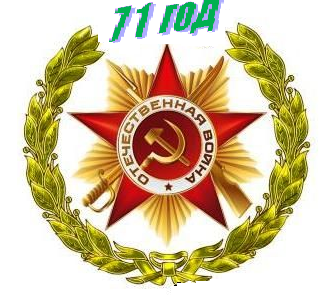 